4.2—ADVANCED 2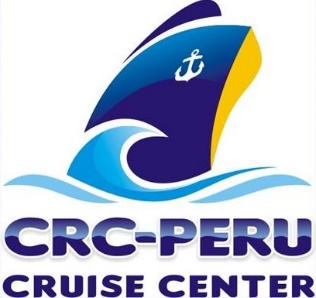                             	4.2.1 ADVANCED GRAMMARPresent Perfect Simple Present Perfect 1Present Perfect 2Present Perfect 3Present Perfect 4Present Perfect 5Already, Yet, Since, ForAlready, Yet, Since, For 1Already, Yet, Since, For 2Already, Yet, Since, For 3Already, Yet, Since, For 4Already, Yet, Since, For 5Like, AsLike, As 1Like, As 2Like, As 3Like, As 4Like, As 5Exclamations ( What, How)Exclamations 1Exclamations 2Exclamations 3Exclamations 4			4.2.2 ADVANCED VOCABULARYExtreme SportsExtreme Sports 1Extreme Sports 2Extreme Sports 3Extreme Sports 4WildlifeWildlife 1Wildlife 2Wildlife 3Wildlife 4Embarrassing SituationsEmbarrassing Situations 1Embarrassing Situations 2Embarrassing Situations 3Personal AchievementsPersonal Achievements 1Personal Achievements 2Personal Achievements 3Personal ChangesPersonal Changes 1Personal Changes 2Personal Changes 3SuperstitionsSuperstitions 1Superstitions 2Superstitions 3HobbiesHobbies 1Hobbies 2Hobbies 3